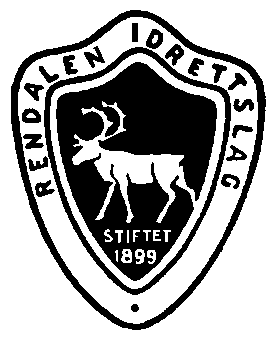 ÅRSMØTE I RENDALEN IDRETTSLAG 202215. mars klokken 19:00 Øiseth Hotell.Godkjenne de stemmeberettigede.Godkjenne innkallingen og saksliste.Velge ordstyrer, sekretær, samt 2 til å underskrive protokollen.Laget og gruppene sine årsmeldinger.Laget og gruppene sine regnskap.Innkomne saker og forslag.Vedta lagets og gruppenes budsjett, med arbeidsplaner.ValgSaker som ønskes tatt opp, må være Gjertrud Lutnæs skriftlig i hende innen 1.mars 2022. De fleste årsmøtepapirene vil bli lagt ut på hjemmesiden før årsmøtet. Øvrige papirer fås ved å kontakte Gjertrud Lutnæs, tlf 959 73071, gjertrud.lutnaes@gmail.com  etter 8.mars 2022. 		Styret/RIL